УКРАЇНАПОЧАЇВСЬКА  МІСЬКА  РАДАСЬОМЕ  СКЛИКАННЯ П’ЯТА  СЕСІЯРІШЕННЯВід «   » травня  2021 року							ПРОЕКТПро  затвердження  Програми «Ремонт та модернізація систем водопостачання та водовідведення на території Почаївської територіальноїгромади»  	Керуючись Законом України «Про питну воду та питне водопостачання» п.22. частини першої ст.26 Закону України « Про місцеве самоврядування в Україні» сесія Почаївської міської ради ВИРІШИЛА:1.Затвердити Програму «Ремонт та модернізація систем водопостачання та водовідведення на території Почаївської територіальної громади», що додається.2. Контроль за виконанням даного рішення покласти на постійну комісію з питань комунальної власності, житлово-комунального господарства, енергозбереження, транспорту та благоустрою. Мамчур С.М.Коношевська М.В.ЗАТВЕРДЖЕНОРішення сесії Почаївської міської ради №    від      травня 2021 р.Програма «Ремонт та модернізація систем водопостачання та водовідведення на території Почаївської територіальної громади»Паспорт Програми2. Загальна частина 	 Актуальність програми полягає в створенні належних умов для забезпечення питною водою населення Почаївської громади. Через високий ступінь зношеності водо-мережі, постійні пошкодження водопровідної мережі робить цю проблему особливо гострою. Такий стан речей зумовлює проникнення забруднюючих речовин та мікроорганізмів у трубопроводи, погіршує санітарно - епідеміологічний стан та нормальну життєдіяльність населення.3.Мета Програми.Метою програми є підвищення життєвого рівня громадян Почаївської громади шляхом забезпечення їх якісною питною водою та надання якісних послуг з водопостачання. Заходами програми передбачається здійснити ремонт та модернізацію свердловини по вул. М. Рожко, заміну насосу глибинного на водо - насосній станції Почаївського ККП, заміну водопровідних труб по вул. Дорошенка, встановленні частотного перетворювача по вул. Бригадна.4. Фінансове забезпечення Програми.Орієнтовне фінансове забезпечення Програми «Ремонт та модернізація систем водопостачання та водовідведення на території Почаївської територіальної громади» здійснюється з місцевого бюджету, в сумі            грн., та за рахунок інших джерел не заборонених чинним законодавством.5. Термін реалізації Програми.Виконання  програми « Ремонт та модернізація систем водопостачання та водовідведення на території Почаївської територіальної громади» передбачається  здійснити протягом 2021 року.6. Заходи Програми	Заходи програми « Ремонт та модернізація систем водопостачання та водовідведення на території Почаївської територіальної громади»( додаток 1)7. Очікувані результати	Реалізація проекту значно поліпшить ситуацію для розвитку м. Почаїв короткострокові результати реалізації проекту, а саме: монтаж станції автоматичного керування глибинного насоса з функцією частотного перетворювача, завдяки якому буде відбуватися плавний запуск електродвигуна, що збільшить термін експлуатації глибинного насоса та дасть економію електроенергії від 3-10%.	   	 Загалом заходи програми поліпшать умови праці обслуговуючого персоналу, підвищать ефективність роботи об’єктів забору, транспортування і розподілу питної води джерел м., покращить екологічний та санітарний стан міста, дозволить контролювати якість питної води в мережі.8. Контроль за виконання Програми.	Управління та організацію виконання заходів Програми здійснює Почаївський ККП в особі начальника Почаївського ККП. Відповідальним виконавцем Програми є Почаївська міська рада. Контроль за виконанням Програми здійснює постійна комісія з питань комунальної власності, житлово-комунального господарства, енергозбереження, транспорту та благоустрою. Секретар міської ради 						С.М.Мамчур	Додаток 1 до Програми6. Заходи ПрограмиІніціатор розроблення програмиДата, номер і назва розпорядчого документа органу влади про розроблення програмиРішення виконавчого комітету Почаївської міської ради №   від       квітня 2021 рокуРозробник програмиВідділ управління проектами та програмами соціально-економічного розвитку Почаївської міської радиСпіврозробники програмиПочаївський комбінат комунальних підприємств, Почаївська міська радаВідповідальний виконавець програмиПочаївська міська рада, Учасники програмиПочаївський комбінат комунальних підприємств, Почаївська міська рада, жителі громадиТермін реалізації програми рокиЗагальний обсяг фінансових ресурсів:   180,0          тис. грн..              тис. грн.Коштів місцевого бюджету              тис. грн.Коштів інших джерел.Керівник програми програмиДжерела фінансуванняОбсяг фінансування (тис. грн.)У тому числі за рокамиДжерела фінансуванняОбсяг фінансування (тис. грн.)2021Міський бюджетгрнгрн.Почаївський ККПгрн грн.Всьоготис.грн.тис.грн.Пріоритетні  завданняЗаходиСтрок виконання заходуВиконавціДжерела фінансуванняОрієнтовні обсяги фінансування (вартість тис. грн.)Орієнтовні обсяги фінансування (вартість тис. грн.)Очікуванні результатиЗавдання 1Покращення матеріально технічного оснащення системи водопостачання1.1.Придбання глибинного насоса.2021 р.Почаївський ККП.Місцевий бюджет20212018Встановлення нового глибинного насосаЗавдання 1Покращення матеріально технічного оснащення системи водопостачання1.1.Придбання глибинного насоса.2021 р.Почаївський ККП.Місцевий бюджетВстановлення нового глибинного насосаЗавдання 1Покращення матеріально технічного оснащення системи водопостачання1.2.Придбання частотного перетворювача.2021 р.Почаївський ККПМісцевий бюджетВстановлено частотний перетворювачЗавдання 2 Реконструкція свердловини по вул. М.  Рожка3.1. Розробка та аналіз робіт по реконструкції свердловини3.2. Розробка проектно-кошторисної документації3.3. Проведення необхідних робіт по реконструкції свердловини2021 р.Почаївський ККП. із залученням відповідних СПДМіський бюджетПроведено комплекс заходів по реконструкції свердловини по вул. М. РожкоВсього: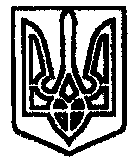 